ОТЧЁТО ПРОФОРИЕНТАЦИОННОЙ РАБОТЕ ЗА I-ПОЛУГОДИЕ  2022-2023 учебный годМУНИЦИПАЛЬНОГО  БЮДЖЕТНОГООБЩЕОБРАЗОВАТЕЛЬНОГО УЧРЕЖДЕНИЯ СРЕДНЕЙ ОБЩЕОБРАЗОВАТЕЛЬНОЙ ШКОЛЫ № 34 им. Г.И. ХетагуроваПроблема выбора профессии стоит перед старшеклассниками всегда, а сейчас она становится особо актуальной в связи с изменениями, происходящими в нашем обществе. О множестве новых профессий школьники имеют мало информации, да и традиционные профессии претерпевают существенные изменения.Всем ясно, что профессиональный выбор, сделанный с учётом таких факторов, как запрос рынка труда, требования профессии к человеку и его индивидуальным особенностям, становится важнейшим условием успешного освоения профессии, гармоничного вхождения в трудовую деятельность, формирования конкурентоспособного профессионала, в конечном счёте – благополучия его семьи.В связи с вышеизложенным, задачами профориентационной работы в школе  являются:1. Оказание  помощи школьникам в решении профессионального самоопределения;2. Содействие формированию самостоятельного и осознанного выбора  профессий с учетом их ценностных ориентаций, способностей и возможностей, жизненных планов и перспектив.
Основными направлениями работы с учащимися и их родителями. Информирование учащихся о профессиях, путях их получения, возможностях трудоустройства, пропаганда востребованных на рынке труда профессий, в приоритете (технические, сельскохозяйственные профессии);Изучение с привлечением специалистов и с использованием современных методов и средств диагностики профессионально важных качеств школьников;Коллективные и индивидуальные, с участием педагога-психолога, консультации   учащихся  по вопросам выбора профессии;Организация экскурсий на предприятия с целью знакомства с профессиями и организацией труда;Организация встреч с представителями учебных заведений;Организация совместных мероприятий с вузами и колледжами; Работа с родителями включает в себя выступления представителей вузов/колледжей, педагога-психолога, классных руководителей.
Работа с педагогическими кадрамиПедагоги определили главные направления профориентационной работы, главные мероприятия, а также получили рекомендации по планированию профориентационной работе с обучающимися разных возрастных групп.Анализировалось состояние проведения профориентационной работы в школе.Были проведены групповые профориентационные занятия, классные часы с учащимися, преимущественно в форме тренингов. На занятиях проводилось анкетирование, в классах обсуждалась специфика профессий, выявлялся интерес и профессиональный выбор каждого учащегося.Сформированы представления о направлениях и видах профессиональной деятельности, оказана помощь в личностном самоопределении и самоактуализации.Работа с учащимисяПри работе с учащимися были учтены возрастные особенности, индивидуальные особенности развития личности, интересы и склонности в выборе профессии. Поэтому для достижения поставленных целей и задач использовались различные формы работы по профориентации. Таким образом, профориентационная работа и предпрофильная подготовка начинается с начала обучения в школе и на каждой ступени  имеет свое содержание.  1 этап. – начальный.  Работа с учащимися 1-4 классов. Это ролевые инры, беседы, конкурсы, общественно-полезный труд и т.д.2 этап. – ознакомительный. Работа с учащимися 5-7 классов.  Это беседы, анкетирование учащихся и родителей, первичная диагностика познавательных интересов учащихся,  бизнес игры.3 этап. – определительный. Работа с учащимися 8-9 классов. Экскурсии  в учебные заведения начального и среднего профессионального образования, беседы с родителями на родительских собраниях, беседы и мастер-классы со специалистами, приглашенными из профтех учреждений. 4 этап. – развивающий. Работа с учащимися 10-11 классов. Психологические игры, тренинги профессионального  самоопределения, бизнес-игры. Во втором полугодии профориентационная работа в МБОУ СОШ №34 продолжится. Мы планируем мотивировать наших учащихся, знакомя их с информацией о выпускниках нашей школы, у которых успешно сложилась профессиональная карьера. Продолжим выезды и экскурсии учреждения образования. Сообщать учащимся информацию о ситуации на рынке труда, о самых востребованных профессиях.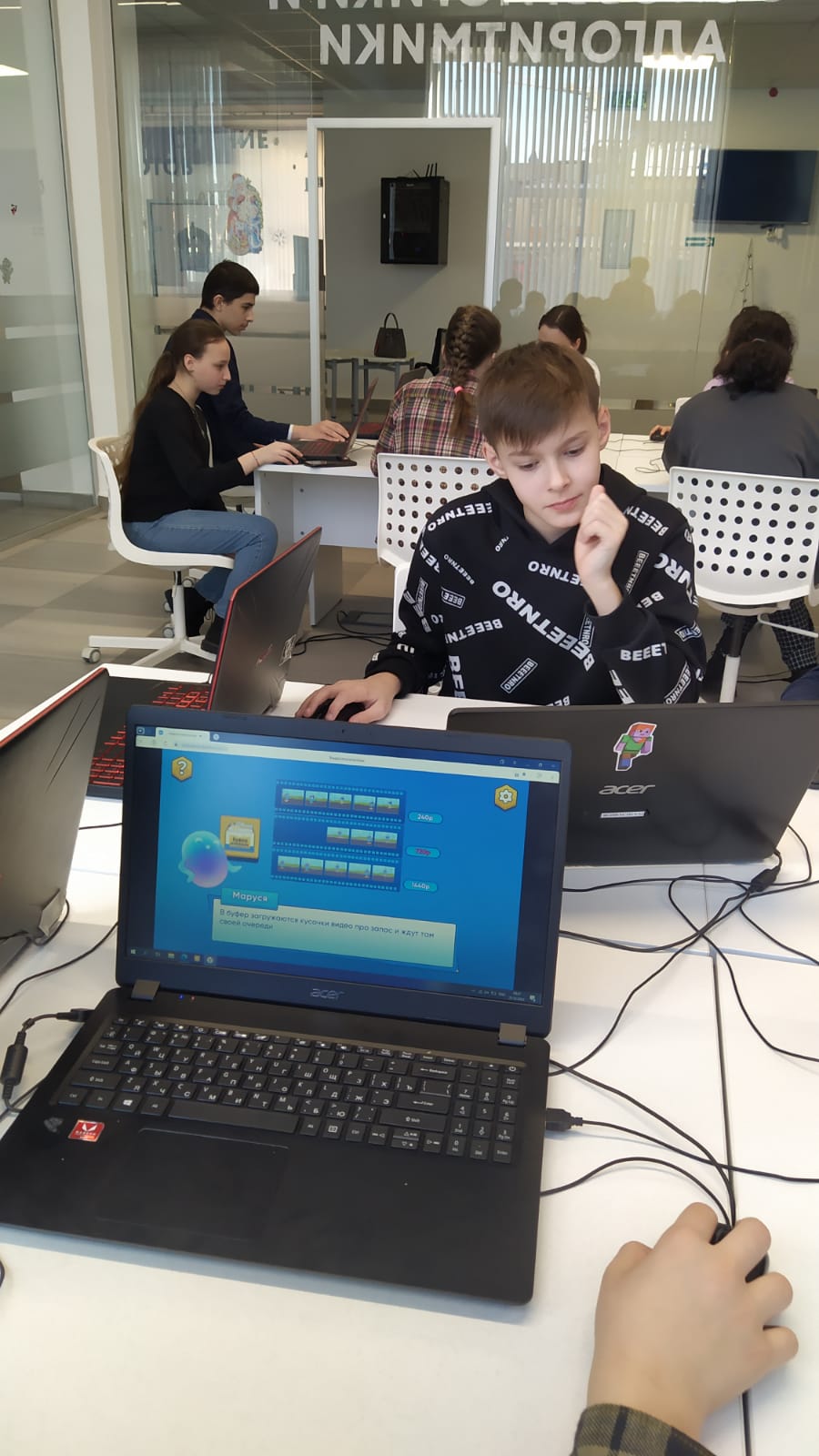 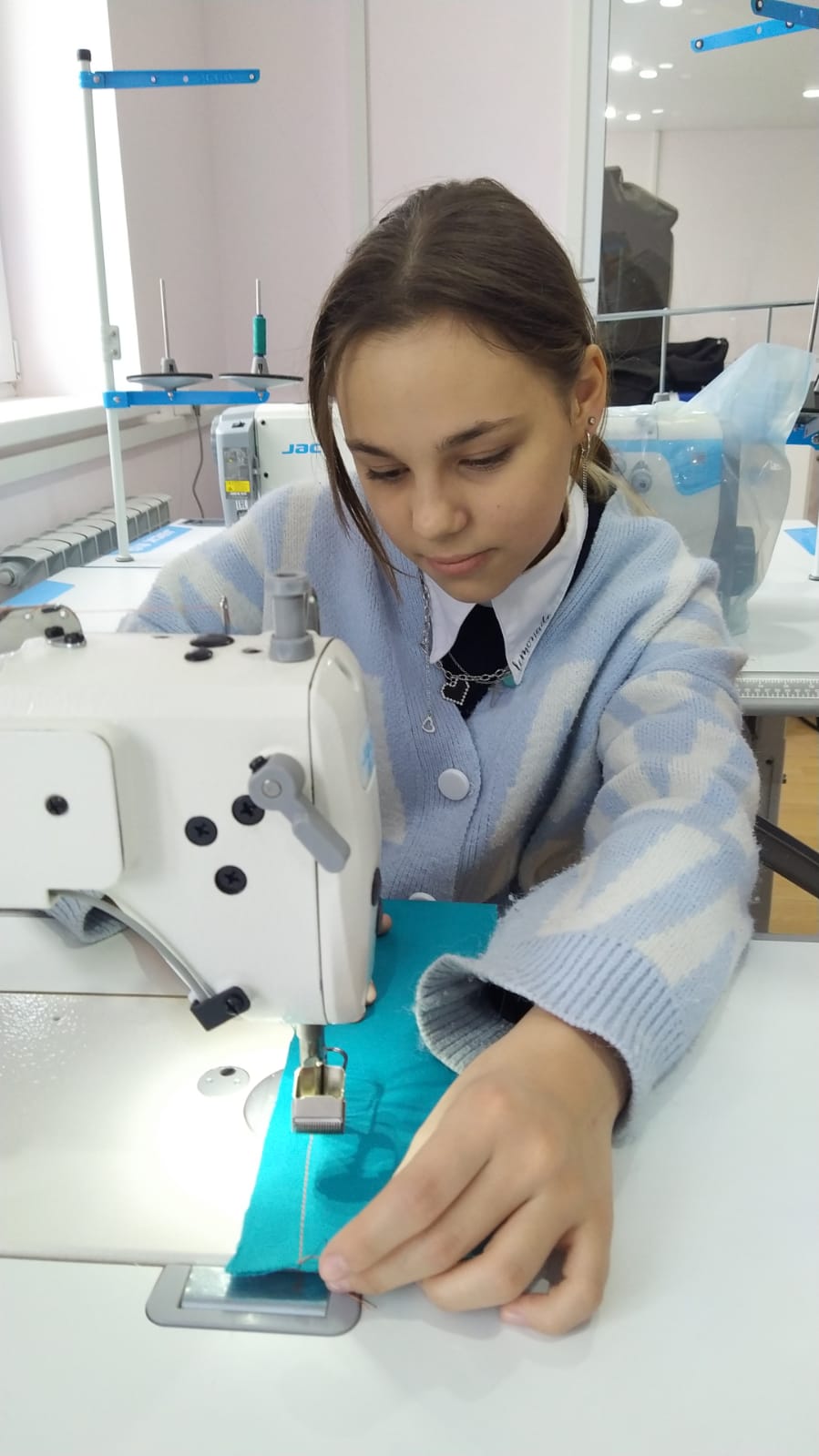 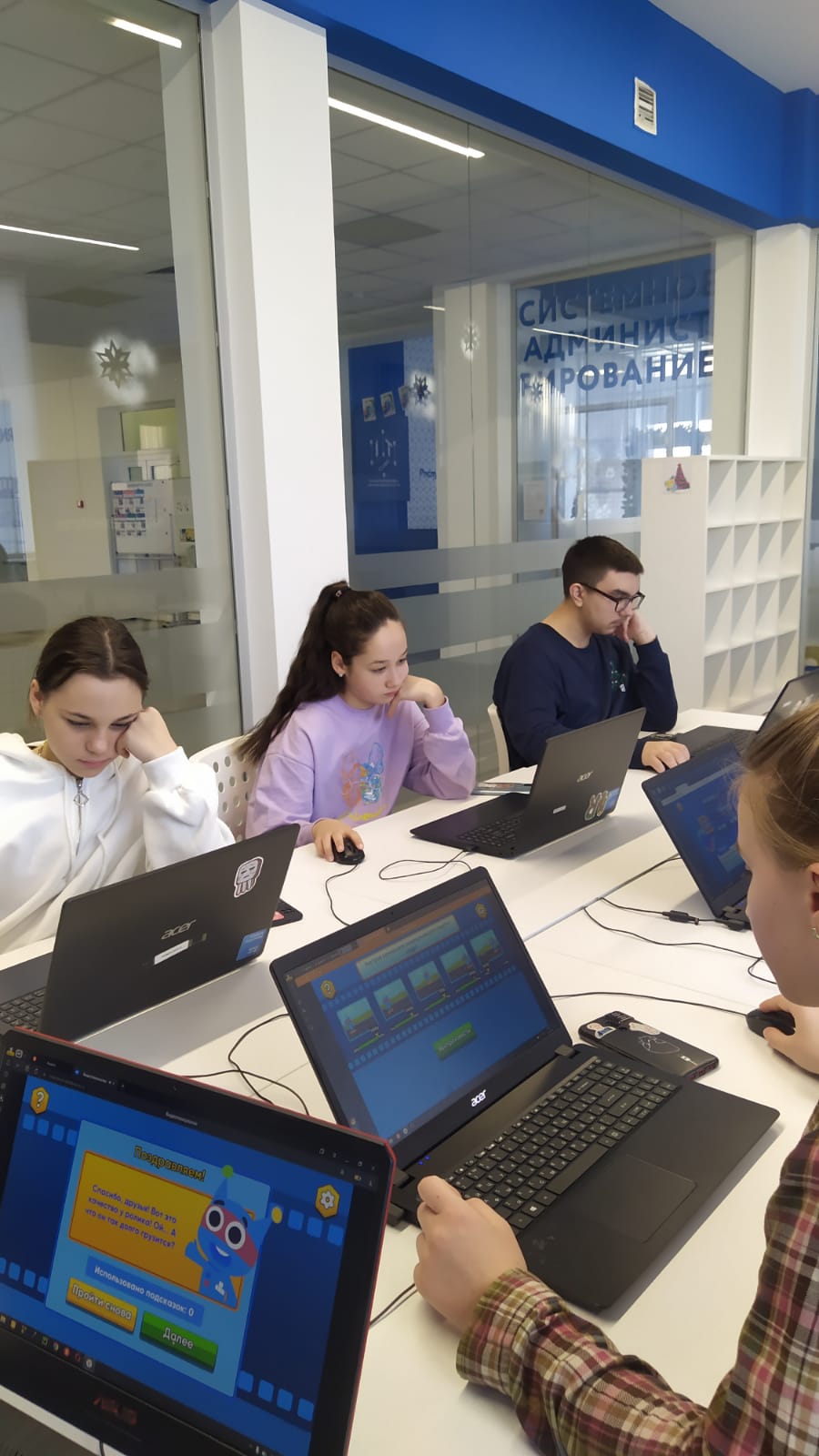 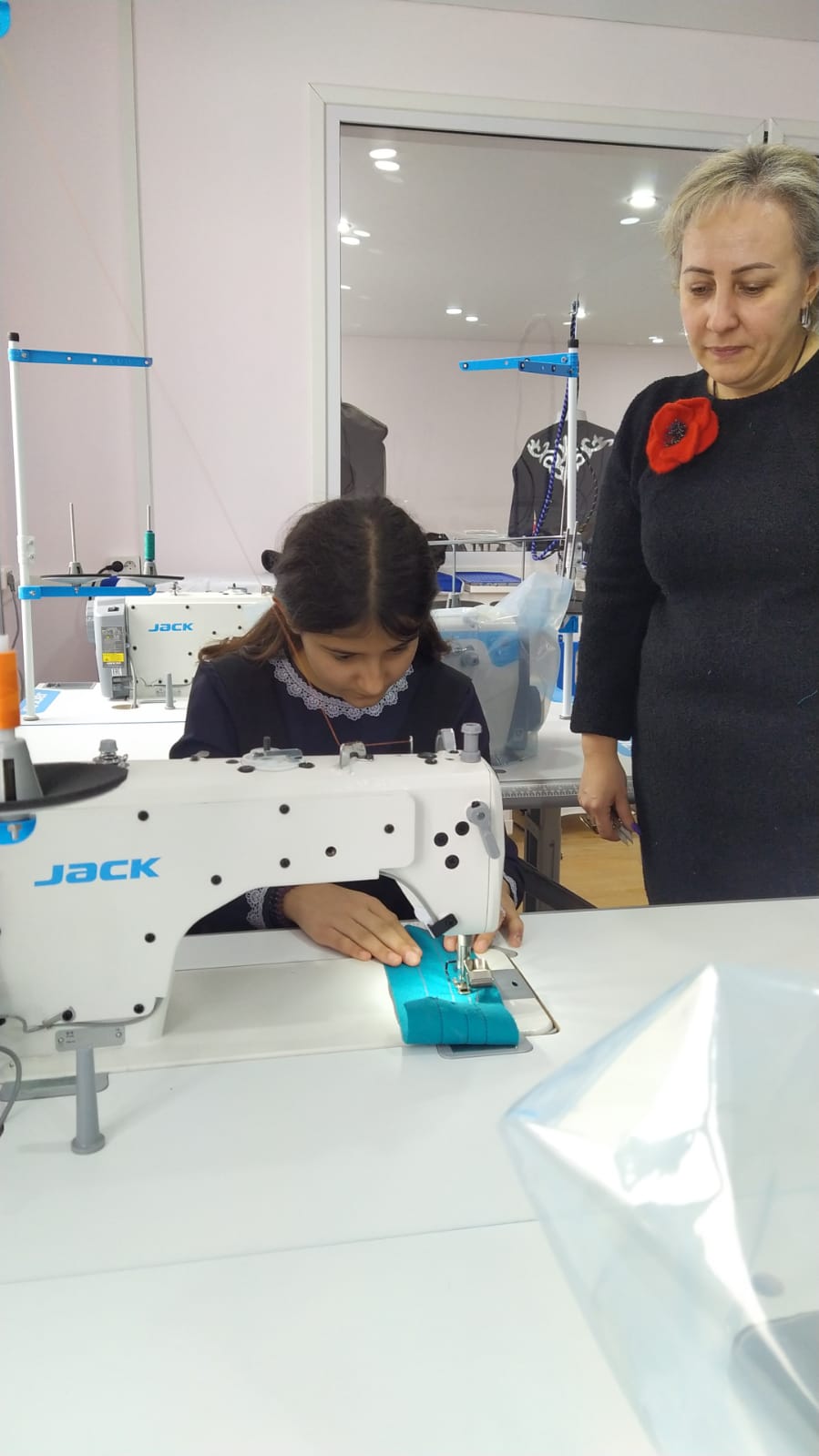 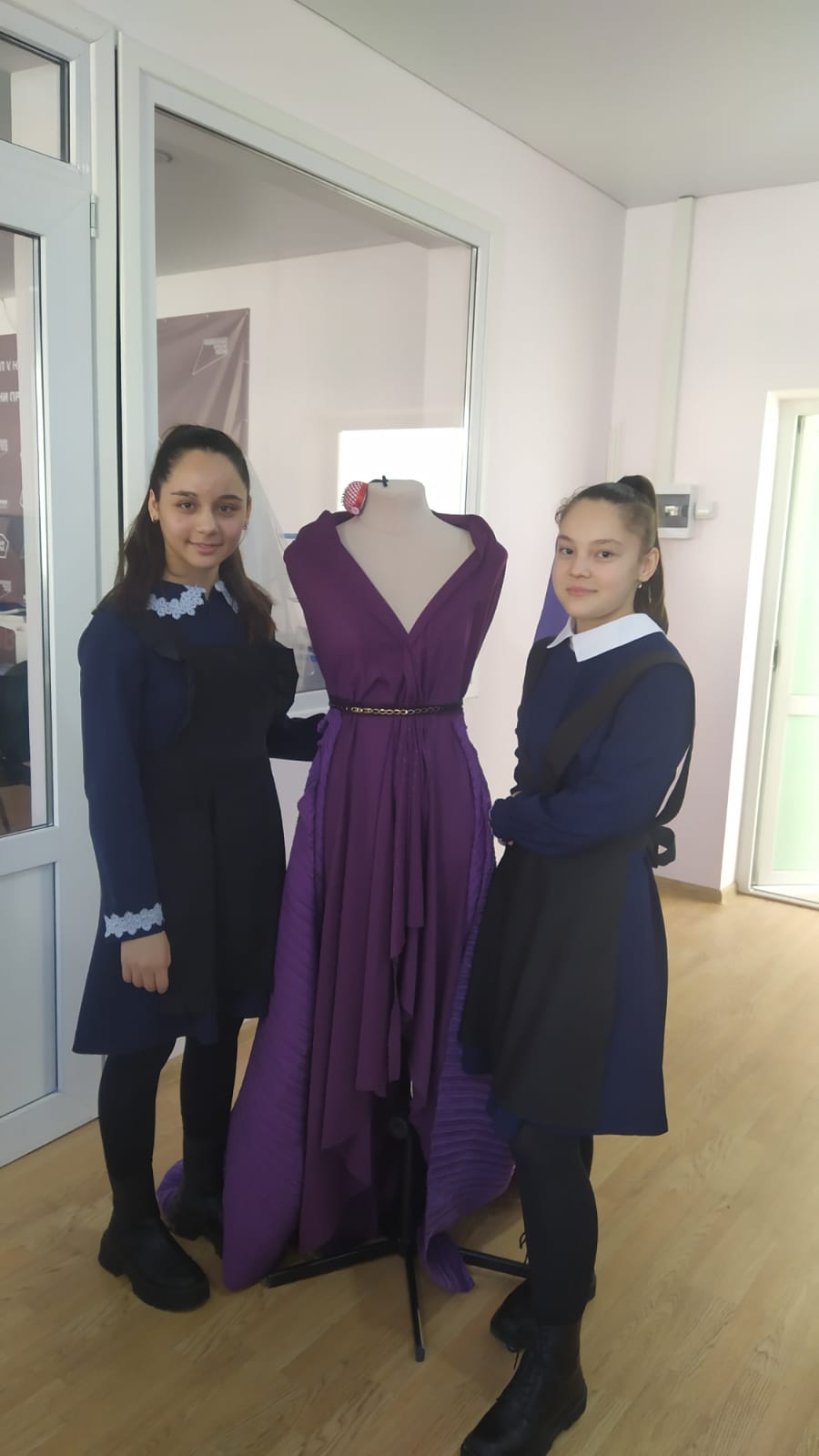 